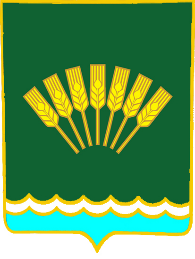                      ҠAPAP                                                             ПОСТАНОВЛЕНИЕ         03 октябрь 2018 й.                   № 63                    03 октября 2018 г.  Об изменении вида разрешенного использования земельного участкас кадастровым номером 02:44:070201:159, расположенного вадминистративных границах сельского поселения Подлесненский сельсовет муниципального района Стерлитамакский район Республики БашкортостанРуководствуясь статьей 14 Федерального закона от 06.10.2003 № 131-ФЗ «Об общих принципах организации местного самоуправления в Российской Федерации», а также в соответствии с Правилами землепользования и застройки территории сельского поселения Подлесненский сельсовет муниципального района Стерлитамакский район Республики Башкортостан, утвержденными решением Совета сельского поселения Подлесненский сельсовет муниципального района Стерлитамакский район Республики Башкортостан от 21.09.2018 г. № 30-з/268                                                ПОСТАНОВЛЯЮ:1. Изменить основной вид разрешенного использования на следующий вид разрешенного использования – «Объекты гаражного назначения», земельного участка с кадастровым номером 02:44:070201:159, общей площадью 72 кв.м., расположенного по адресу (адресный ориентир): Республика Башкортостан, Стерлитамакский район, Подлесненский с/с, д. Подлесное, ул. Центральная, д. 32 Б (существующий вид разрешенного использования: «Под объекты общего пользования».Глава сельского поселенияПодлесненский сельсоветмуниципального районаСтерлитамакский район                              		                           Республики Башкортостан                                                          И.Л. Маркелова